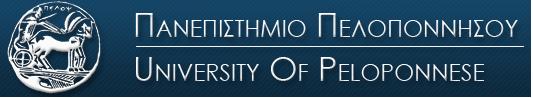 Σχολή Ανθρωπιστικών Επιστημών και Πολιτισμικών ΣπουδώνΤμήμα Ιστορίας, Αρχαιολογίας και Διαχείρισης Πολιτισμικών ΑγαθώνΑΝΑΚΟΙΝΩΣΗΣτο διάστημα 5-7 Μαΐου 2023 (Παρακευή-Κυριακή) θα πραγματοποιηθεί εκπαιδευτική εκδρομή στην Καστοριά, με επισκέψεις στην Κασσώπη πηγαίνοντας και στη Βεργίνα επιστρέφοντας.  Η εκδρομή απευθύνεται στις φοιτήτριες και τους φοιτητές του Τμήματος με την εξής σειρά:Φοιτήτριες/φοιτητές Η΄ εξαμήνου της κατεύθυνσης Αρχαιολογίας, Φοιτήτριες/φοιτητές ΣΤ΄ εξαμήνου  της κατεύθυνσης Αρχαιολογίας,Φοιτήτριες/φοιτητές επί πτυχίω της κατεύθυνσης Αρχαιολογίας,Φοιτήτριες/φοιτητές Η΄ εξαμήνου  της κατεύθυνσης Ιστορίας, Φοιτήτριες/φοιτητές ΣΤ΄ εξαμήνου  της κατεύθυνσης Ιστορίας, Η μεταφορά των φοιτητών θα γίνει με λεωφορείο (σημείο εκκίνησης η οδός Σφακιανάκη) και είναι δωρεάν. Η τιμή διαμονής θα εξαρτηθεί από τον αριθμό των συμμετεχόντων (80 Ε για δύο διανυκτερεύσεις σε δίκλινο δωμάτιο με πρωινό – 55 Ευρώ σε τρίκλινο δωμάτιο κατ’ εκτίμηση προς το παρόν).Καλούνται οι ενδιαφερόμενες/οι φοιτήτριες/φοιτητές να δηλώσουν συμμετοχή το αργότερο μέχρι τη Δευτέρα 20 Μαρτίου στο e-class του μαθήματος «Προϊστορική Αρχαιολογία: Ο Μυκηναϊκός κόσμος» (φοιτήτριες/φοιτητές ΣΤ΄, Η΄ εξαμήνου και επί πτυχίω κατεύθυνσης Αρχαιολογίας) και στο e-mail:eban@uop.gr (φοιτήτριες/φοιτητές κατεύθυνσης Ιστορίας).Στη δήλωση θα πρέπει να αναγράφονται:ΟνοματεπώνυμοΑριθμός ΜητρώουΈτος και Κατεύθυνση φοίτησηςΠροτίμηση διαμονής σε δίκλινο ή τρίκλινο δωμάτιο.Θα τηρηθεί σειρά προτεραιότητας.Σημειώνεται  ότι η τελική συνεννόηση για την διαμονή πρέπει να γίνει την επόμενη εβδομάδα και ότι μέχρι τις 10 Απριλίου θα πρέπει να δοθεί προκαταβολή που αντιστοιχεί στο 30% της τελικής τιμής διαμονής.  